C’est toi l’prof !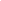 NB : Si tu ne sais pas par où commencer, les mots soulignés dans la consigne sont des mots qui doivent apparaître dans ton texte !